Publicado en Ciudad de México el 07/09/2022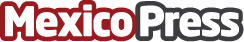 ¿Qué es el 'burnout'? Michelle Concepción explica cómo manejarloLa experta en wellness asegura que se puede tomar el control, antes de llegar al punto de ‘quema’Datos de contacto:Eduardo Gaytán722-201-0336Nota de prensa publicada en: https://www.mexicopress.com.mx/que-es-el-burnout-michelle-concepcion-explica Categorías: Internacional Medicina alternativa Recursos humanos Ciudad de México http://www.mexicopress.com.mx